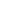 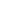 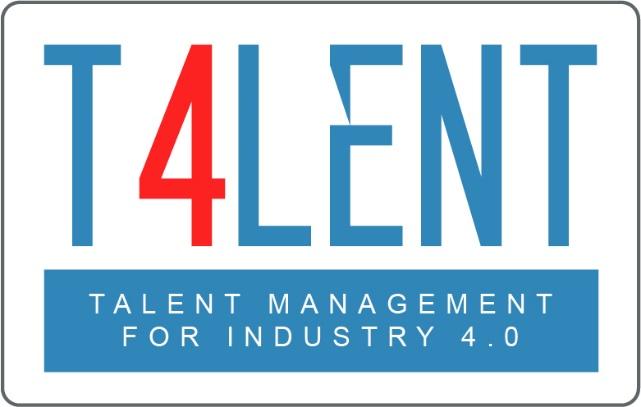 –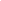 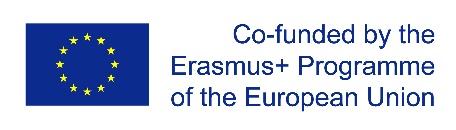 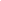 Professionell tillväxt - formulärDen anställdas namn:    								      Chefens namn: Avdelning:            Den anställdas signatur………………………………..				Linjechefens signatur .....................................Datum för diskussion ………………………………........                                   	Datum för nästa diskussion..........................................EXEMPEL: Professionell tillväxt - formulärAnställd: Andrew Johnson (marknadsföringsassistent)		 Chefens namn: Katya Kyrilov (marknadschef)Den anställdas signatur………………………………..				Linjechefens signatur .....................................Datum för diskussionen  15/6/2020                                   			Datum för nästa diskussion 15/6/2021För att ta reda på mer, gå till vår projektwebbplats t4lent.eu eller vår Facebook-sida @t4lent.euPrestanda DimensionMålSupport - Åtgärd krävsHinder och steg för att övervinna demFörväntade resultat (t.ex. mått på framgång)AnteckningarOPERATIVLEDARSKAPFÖRVALTNINGRELATIONINNOVATIONPrestanda Dimension MålSupport - Åtgärd krävsHinder och steg för att övervinna demFörväntade resultat (t.ex. mått på framgång)AnteckningarOPERATIVTa en multimedia kurs online Organisation för att godkänna kursens kostnadHitta en kurs som inte är dyr men av god kvalitet som lätt kan godkännasKursen ska slutföras i slutet av oktober och exempel på kursarbete som ska användas för våra Twitter-, LinkedIn- och Facebook-affärssidan i slutet av novemberAtt delta i en sådan kurs hjälper mig att förbättra mina kunskaper om sociala medier kampanjerLEDARSKAPLeda ett projektteam''Coaching'' och mentorskap från linjechefDet anses vara för tidigt att få ett projektteam i år. Måste hitta andra sätt att utveckla ledarskapsförmågaÖvertyga andra om min vision och få dem att arbeta med mig i vissa projekt eller uppgifter, efter min vision och riktning.Mitt långsiktiga mål är att utvecklas till en ledande roll inom organisationen. Att ha möjlighet att leda ett projektteam hjälper mig att utveckla ledarskapsförmågaFÖRVALTNINGHantera ett projekt från början till slut, inklusive förslag att skriva och budgeteraRegelbunden feedback från min chef för att säkerställa att jag hanterar projektet korrektDet kan ta tid att hitta ett projekt som är relevant och inte från ett mycket dyrt kundkonto för en junior anställdNär rätt projekt har hittats måste det slutföras i tid, inom budgeten, efter att ha levererat en kvalitetsprodukt till kunden.Min linjechef kommer att söka efter ett lämpligt projekt att tilldela i år.RELATIONArbeta nära XYZ-intressenter i ABC-kampanjen för att bygga ett långsiktigt förhållande och vidareutveckla mitt nätverkINNOVATIONKom med en unik idé för Varumärke- A: s sommar marknadsföringskampanj som kommer att läggas fram för kunden som en del av deras 3 alternativ som presenteras från ossJag kan behöva hjälp från kollegor för att brainstorma idéerJag kommer att behöva arbeta med minst tre egna idéer för att förvänta mig att en av dem läggs framHitta